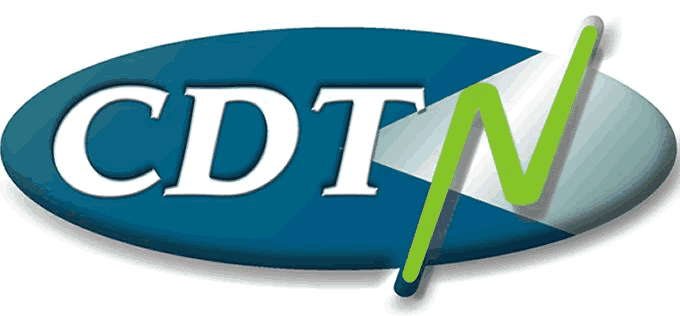 Formulário para Inscrição no Processo Seletivo de 2020Súmula do Curriculum Vitae – Mestrado Pontuação Máxima: 30 pontosFormulário para Inscrição no Processo Seletivo de 2020Súmula do Curriculum Vitae – Mestrado Pontuação Máxima: 30 pontosInstruções de preenchimento:- Preencher com valores quantitativos referentes a cada indicador de desempenho acadêmico, informando o numeral zero (0) nos casos em que não houver indicador a computar.- As quantidades informadas só serão válidas se forem acompanhadas pela devida comprovação, devidamente anexada a este documento no momento da inscrição. No quadro de descrição de cada indicador estão explicitados quais são os comprovantes aceitos.Instruções de preenchimento:- Preencher com valores quantitativos referentes a cada indicador de desempenho acadêmico, informando o numeral zero (0) nos casos em que não houver indicador a computar.- As quantidades informadas só serão válidas se forem acompanhadas pela devida comprovação, devidamente anexada a este documento no momento da inscrição. No quadro de descrição de cada indicador estão explicitados quais são os comprovantes aceitos.Instruções de preenchimento:- Preencher com valores quantitativos referentes a cada indicador de desempenho acadêmico, informando o numeral zero (0) nos casos em que não houver indicador a computar.- As quantidades informadas só serão válidas se forem acompanhadas pela devida comprovação, devidamente anexada a este documento no momento da inscrição. No quadro de descrição de cada indicador estão explicitados quais são os comprovantes aceitos.Nome completo:Nome completo:Graduação:Instituição/CursoGraduação:Instituição/CursoTabela resumo dos indicadoresValorPontuaçãoIndicador 1 – Publicação de artigo em periódico relacionada com a linha de pesquisa de escolha do candidato (máximo de 1)10 autor: 6,0Indicador 1 – Publicação de artigo em periódico relacionada com a linha de pesquisa de escolha do candidato (máximo de 1)Outro: 3,0Indicador 2 – Publicação de artigo em periódico relacionada com outras áreas (máximo de 1)2,5Indicador 3 – Iniciação Científica relacionada com a linha de pesquisa de escolha do candidato (máximo de 4 semestres)4 por semestre; Indicador 4 – Iniciação Científica relacionada com outras áreas (máximo de 4 semestres)2 por semestre; Indicador 5 – Publicação de resumo em evento técnico-científico internacional ou organizado por Sociedades científicas da área de escolha do candidato (máximo de 2 eventos)10 autor: 2,5 Indicador 5 – Publicação de resumo em evento técnico-científico internacional ou organizado por Sociedades científicas da área de escolha do candidato (máximo de 2 eventos)Outro: 1,0 Indicador 6 – Publicação de resumo em outros eventos técnico-científico (máximo de 2 eventos)0,5 Indicador 7 – Monitoria (mínimo de 1 semestre letivo)2,5 Indicador 8 – Estágio (mínimo de 1 semestre letivo)2,5 Indicador 9 – Especialização (cursos com carga horária igual ou superior a 360 horas) relacionada com a linha de pesquisa de escolha do candidato (máximo de 1)2,5 Indicador 10 – Especialização (cursos com carga horária igual ou superior a 360 horas) relacionado com outras áreas (máximo de 1)1,0 Indicador 11 - Patentes, Software registrado, Prêmios2,0 Indicadores 1 e 2 - Publicação de artigo Comprovação: Cópia da primeira página do artigo publicado ou do aceite oficial do periódico. Indicadores 3 e 4 – Iniciação científicaComprovação: Cópia do certificado emitido pela instituição comprovando o número de meses declarado.Indicador 5 e 6 - EventosComprovação: Cópia do certificado de apresentação do trabalho e da primeira página do artigo/resumo publicado nos anais do evento.Indicador 7 - MonitoriaComprovação: Cópia do certificado emitido pela instituição comprovando o número de meses declarado. Indicador 8 – Estágio Comprovação: Cópia do certificado emitido pela instituição comprovando o número de meses declarado. Indicador 9 e 10 - Especialização (cursos com carga horária igual ou superior a 360 horas)Comprovação: Cópia do certificado emitido pela instituição comprovando a carga horária declarada. Indicador 11 - PatenteComprovação: Cópia do documento de depósito emitido pelo órgão responsável com declaração de autoria e certificados. 